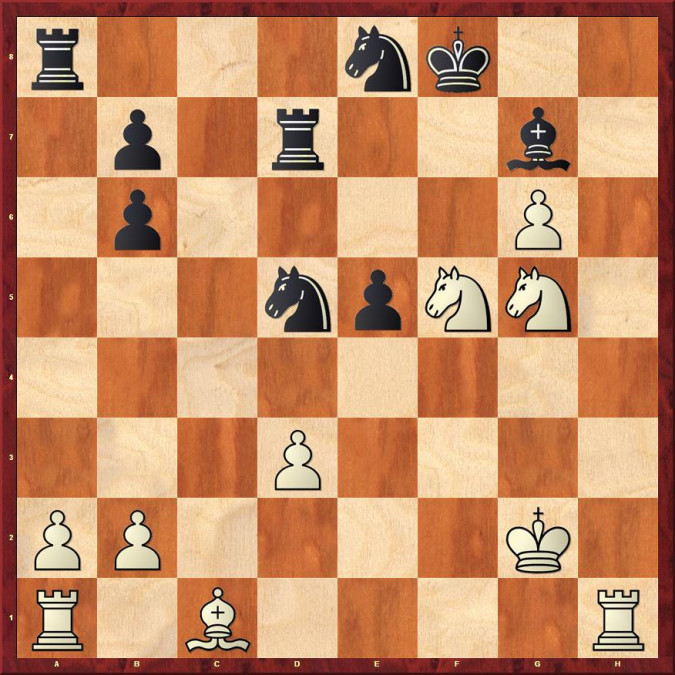 Мат в 3 ходаМат в 1 ход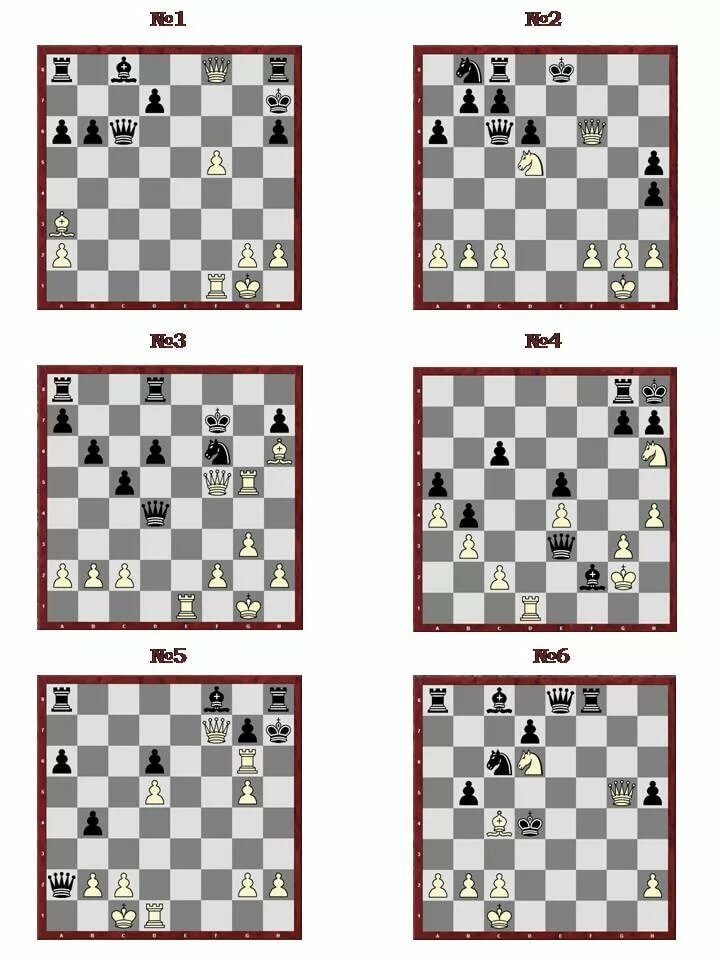 